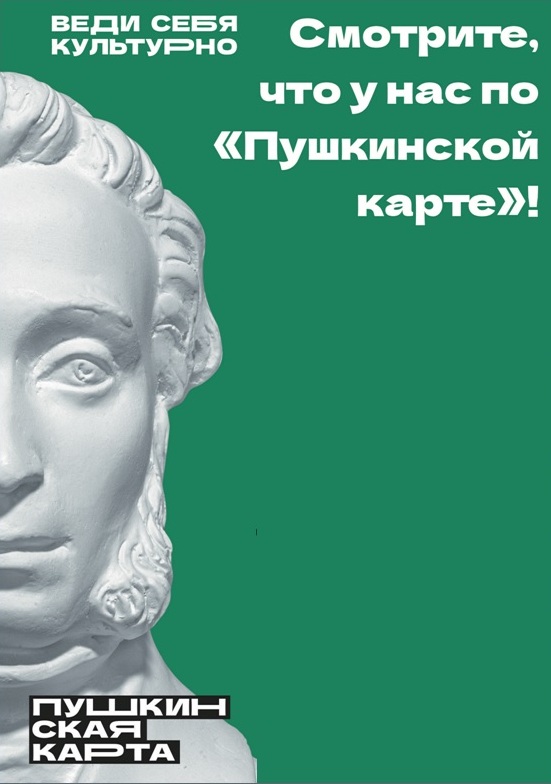 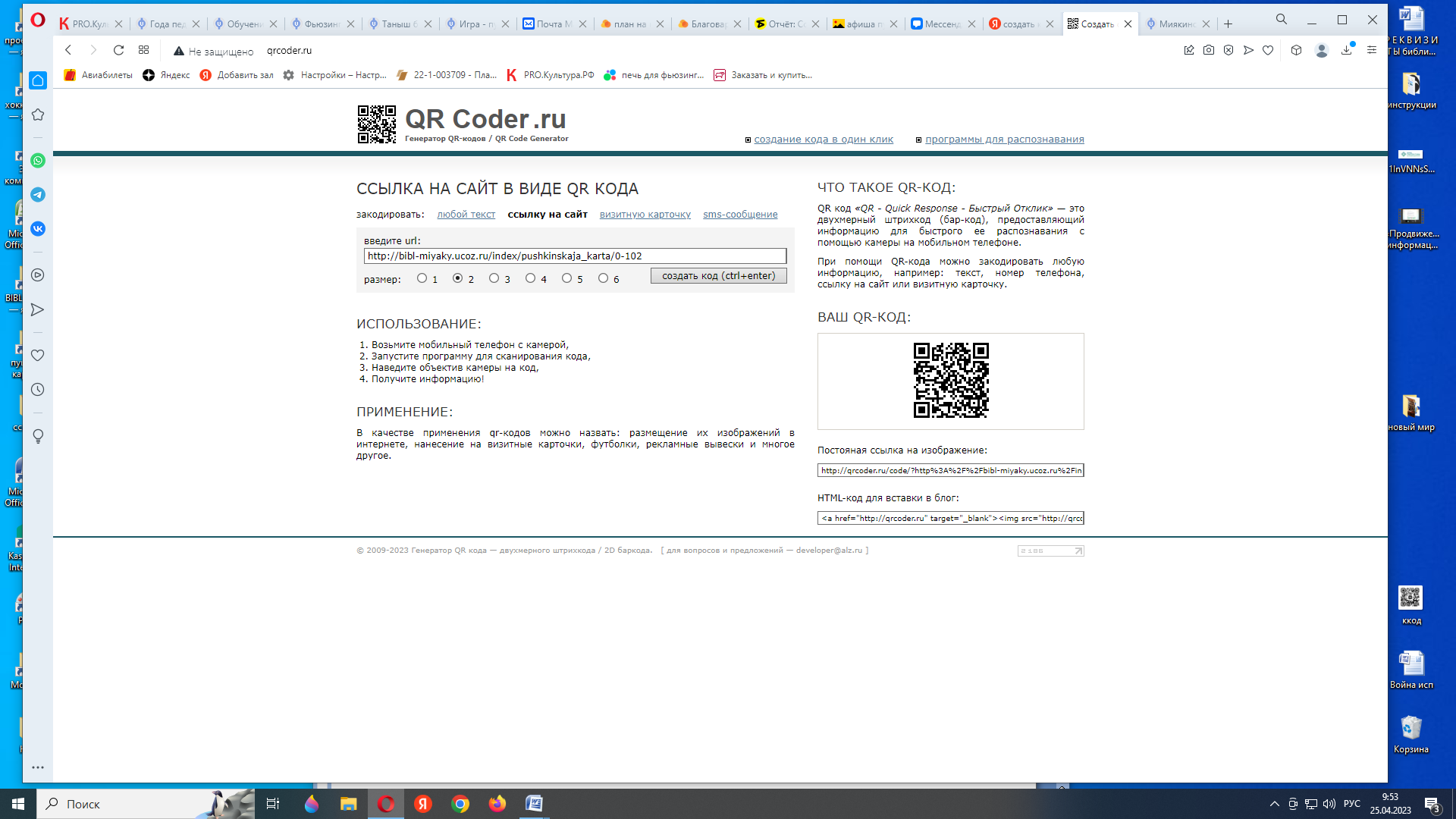 01 января в 13.00Визиты «К вам стучится Новый год»Кожай-Семеновская   СБ03 января в 11.00Мастер-класс «Новогоднее настроение»Центральная библиотека19 января  в 18.00Театрализованная программа «Святочные вечера»Ново-Карамалинская СБ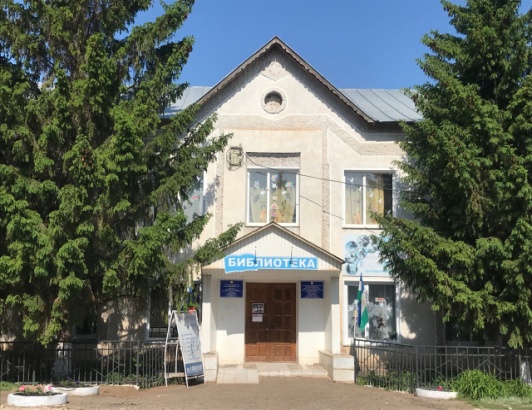 